	ОOУ„Гоце Делчев“-ТетовоТЕМАТСКО ПЛАНИРАЊЕ,,ЈАС И ДРУГИТЕ И МОЕТО УЧИЛИШТЕ”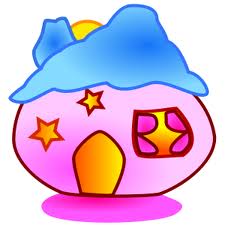 Време на реализација: 01.10.2020  до 30.12.2020Одделенски наставниk: Стефанка НиколовскаТематско планирање Јас и другите и моето училиште by Стефанка Николовска is licensed under a Creative Commons Attribution 4.0 International License.1.ЦЕЛИ ПО ПРЕДМЕТИ:ОПШТЕСТВО Ученикот:Да ги знае основните податоци за себе;Да се поттикнува во размислувањето и во искажувањето своемислење;Да развива позитивна слика за себе и самодоверба;Да ги открива своите интереси и да ги негува;Да умее да препознае и искажува различни чувства кај себе;Да развива навики за културно однесување;Да воочува разлики и сличности меѓу себе и другите;Да ги почитува другите и да помага на помалите и различните  од себе;Да се оспособува да решава елементарни конфликти со мала помош на возрасните.Да ја запознае својата училишна срединаДа ги   научи  правилата на однесување во  училиштеДа го знае значењето на патрониот празник на училиштетоДа ги знае просториите во училиштето и нивната финкцијаДа ја знае функцијата на училишниот двор и правилно да се движиМАКЕДОНСКИ ЈАЗИКУченикот:Да се поттикне  кон користење на говорот како средство за нови контакти и меѓусебно разбирање Да го користи говорот како средство за изразување на своите мисли чувства и доживувањаДа се оспособи за воспоставување на културен односДа се запознаe со литературата за деца. Да се поттикнува кон активно слушање и разбирање на другите Да се оспособат за опишување,раскажување и прераскажување на литературните творби со правилно формулирани реченици. Да се оспособат за слушање,разбирање и доживување на содржината и пораката на литературните творбиДа се поттикнуваат на вежбање на помнењето преку интерпретација на стихотворба Да се оспособи за откривање и доживување на елементите од литературните творби(простор, време, настан, ликови)Да се поттикнува да го вежба помнењето преку меморирање на стихотворби и гатанкиДа се оспособи за опишување, раскажување, прераскажувањеДа го открива значењето на сликовниците ПРИРОДНИ НАУКИУченикот:Да умее да препознава разлики и сличности кај луѓетоДа умее да препознава и именува главни надворешни делови на телотоДа умее да истражува како сетилата им овозможуваат на луѓето и на другите животни да бидат свесни за светот околу нивДа умее да користи сетила за да истражува и дискутира за различни материјалиДа умее да идентификува карактеристики на различни материјалиДа умее да препознава и именува познати материјали.Да умее да сортира предмети во групи според својствата на нивните материјалиДа знае дека животните и растенијата се живи суштестваДа знае дека постојат живи суштества и нешта кои не се живи.Да  истражува начини на кои различни животни и растенија живеат во локалната животна средина.Да умее да осознава за потребата од здрава храна, правилна исхрана и користење на вода.Да  знае дека луѓето и животните даваат поколенија кои израснуваат во возрасни.МАТЕМАТИКАУченикот:Да умее да кажува броеви по ред (од 1 до 100, наназад од 20 до 0).Да умее да прави разумна проценка за некои предмети што можат да се проверат со броење до 30.Да умее да брои предмети до 20 и го поврзува количеството со соодветниот број.  Да умее да чита и почнува да ги пишува броевите од 0 до 20.  Почнува да пишува цифри од 0 до 9.Да умее да чита и почнува да ги пишува броевите од 0 до 20.  Да умее да користи поими „поголем“ или  „помал“ за да спореди два броја до 30 и кажува број што се наоѓа помеѓу нив.Да умее да подредува броеви до најмалку 20 на низата на броеви.Да ги знае сите парови на броеви чиј збир е 10 и тоа го поврзува со собирање/одземање.Почнува да ги учи паровите броеви чиј збир е 6, 7, 8, 9 и 10.Да умее да собира еднакви собироци до најмалку 5+5.Да умее да наоѓа половини од парен број предмети до 10.  Почнува да брои по 2 и по 10.  Да умее да брои по два, почнува да препознава непарни/парни броеви до 20. (пр.2, 4, 6,...или1, 3, 5,...).Да го разбира собирањето како броење напред и комбинирање на две количини, го препознава собирањето во конкретни ситуации.Да го применува   знаењето во решавање проблеми со броеви и за подредување на сложувалки.Почнува да ги препознава знаците„+“ , „-“ и „=“ во математички искази што се однесуваат на собирањето и одземањетоРазбира дека промената на редоследот на собироците не го менува збирот.Да умее да го проверува одговорот со собирање на броевите по различен редослед.Да умее да го разбира одземањето како броење наназад и одземање на една количина од друга, го препознава одземањето во конкретни ситуации. Да умее да го проверува одговорот на задача од одземање, со собирање на одговорот и помалиот број.Ја разбира разликата преку собирање (уште колку треба до...?).Да умее да собира/одзема едноцифрени броеви со броење нанапред/наназад.Да умее да именува и распределува вообичаени 2Д форми (пр. кругови, квадрати, правоаголници и триаголници) со примена на карактеристики како што се број на страни, криви или правиДа умее да именува и распределува вообичаени 3Д форми (пр. коцка, квадар,цилиндар, конус и топка) Да умее да ги препознава сите монети и решава како да плати точен износ со користење помали монети.Да умее да споредува должини и тежини со директна споредба, потоа со користење еднообразни нестандардни единици.Да умее да проценува и споредува зафатнини со директна споредба, потоа со користење еднообразни нестандардни единициДа умее да користи компаративен јазик, пр. подолго, пократко, потешко, полесно.Да умее да ги подредува деновите од неделата и други познати настани.Да умее да одговара на прашање со подредување и организирање на податоци или предмети на голем број начини, пр. со користење дијаграми Да умее да ги дискутира резултатите во Венов или Каролов дијаграм давајќи различни критериуми за групирање на истите предметиЛИКОВНО ОБРАЗОВАНИЕУченикот:Да се оспосoби за правилно држење на приборот за цртањеДа се запознае со приборот за цртање и сликањеДа се воведе во доживување и спознавање на комуникацијата со и за ликовните делаДа развие способност за изразување на своите доживувања преку ликовниот јазикДа ја развие визуелната и ткатилната перцепцијаДа се поттикнува љубопитноста и интересот за ликовното изразувањеДа умее да црта различни детали на цртежот Да се поттикнува да ракува со приборот за сликање Да ја развива моториката на ракатаДа се развива способност за примена на разни материјали и техники за    цртање, моделирање и сликањеДа се  поттикнува функционално да ја набљудува непосредната околинаДа развива навика за одржување на хигиената при работа со сликарскиот материјалМУЗИЧКО ОБРАЗОВАНИЕУченикот:Да развива навики и љубов за активно слушање на музикаДа развива способности за емоционално восприемање и доживување на музикатаДа стекне навика за правилно држење на телото при пеењеДа развива аудитивна перцепцијаДа умее да препознае звуци од природата и околината која го опкружуваДа го препознава карактерот на слушаната музика:весела,тажна,брза и бавнаДа развива чувство за ритам и усогласување на своите движења со ритамот на музикатаДа развива невики за култивирано пеење(умерено,без напрегање и гримаси,без дигање на рамена и викање)Да се оспособи да ја запомни и репродуцира песнатаДа се оспособи за пеење на песни кои се различни по содржина и карактерДа се оспособи за колективно музицирањеДа се оспособи за чувствување на метричката пулсација и препознавање на контрастите во неаДа се оспособи на усогласување на своите движења со музикатаФИЗИЧКО И ЗДРАВСТВЕНО ОБРАЗОВАНИЕУченикот:Да се оспособи за координирано движење во просторотДа доживува пријатност при движењетоДа се поттикнува за самостојно откривање на движењата на своето телоДа ги открива и развива сопствените моторички способности              Да се оспособува за соработка и групно изведување на вежби и игриДа развива способност за совладување на просторот движејќи се низ негоДа ја развива и јакне мускулатурата на целото тело2.MЕТОДИ НА РАБОТА:Метод на играМетод на разговор Метод на објаснувањеДемонстративна методМетод на набљудување и истражувањеМетод на практична работа3.ОРГАНИЗАЦИОНИ ФОРМИ НА РАБОТА: Фронтална,групна,работа во парови,индивидуална4.НАСТАВНИ СРЕДСТВА:учебникдидактички средства и материјалиИКТнаставни листовисоодветна литература за одредени текстовислики и апликацииаудио средствакреди во бои,хартија,блок,дрвени и водени боици 5.ПРЕТХОДНИ ЗНАЕЊА НА УЧЕНИЦИТЕ:  Преку слободни и спонтани разговори се откриваат предзнаењата на учениците кои се стекнати во предучилишната установа доколку ја посетувале,семејството и од секојдневниот живот,како на пример:знаење за новата средина-училиштето,просториите во него,вработените,правилата на однесување и др.Се откриваат способности за вербална комуникација и начин на изразување.Сите истражувања во текот на реализацијата на програмата би помогнале за утврдување на динамиката на реализација на предвидената програма.6.СОДРЖИНИ:ОПШТЕСТВОМАКЕДОНСКИ ЈАЗИКЗапознавање преку игра„Ајде да се запознаеме“Запознавање со другарчињатаРазговор на тема:,,Јас и моите другари,, Разговор на тема ,,Што можев да правам, а што можам да правам сега,,Обработка на стихотворба„Прваче“Приспособено говорење-тивко и гласно;брзо-бавноРазговор на тема: Што не сакам да бидам кога ќе пораснамРазговор за мојата татковинаОбработка  на текстот,,Октомври е светол празник“Што ќе бидам кога ќе пораснам-моите мисли и желбиОпишување на моите другариРаскажување на случки од секојдневниот живот по сеќавањеОбработка  на приказната за лакомиот крт ЧипсоРазговор за ликовите и дејството на случување во приказната за лакомиот крт ЧипсоРаговор на тема: Што ме прави среќенПогоди го ликот- Весела и тажна кутијаОбработка на стихотворбата ,,Есен,,Рецитирање на стихотворбата ,,Есен,,Разговор на тема: Што ме лутиРазговор на тема: Што ме растажуваРазговор на тема: Што би рекол ако сум лут или таженОбработка на расказот ,,Јаболко”-ИКТРазговор за ликовите и дејството во расказот ,,Јаболко,,Говорна вежба ,,Есен,,Културно однесување-ИКТОбработка на приказната„Волшебниот збор“Прераскажување на текстот ,,Волшебниот збор,,Обработка на стихотворбата ,,Како поздравувам”Рецитирање на стихотворбата ,,Како поздравувам”Разговор на тема ,,Мојот прв училишен ден,,Разговор на тема ,,Што ти се допаѓа во твојата училница,,Предлагаме правила за однесување во училницатаРазговор на тема ,, Што ќе се случи ако не ги почитуваме правилата на однесување во училницата,,Обработка на приказната ,, Правилно однесување во училница”-ИКТОбработка на текстот ,,Мравката во училиште”Разговор за ликовите во текстот ,,Мравката во училиште”Активно слушање на цел текст, на делови од текст,,Зошто одиме на училиште,,Разговор на тема ,, Зошто одиме во училиште,,Обработка на приказната,,Ранетото пиленце”Разговор за ликовите и дејството во приказната ,,Ранетото пиленце,,Реченици за поставување на прашања и давање одговори за листопадни и зимзелени дрвја ИКТПишување на графички елементи од букви и координација на движењето при пишувањето Вежби за правилно дишењеАртикулација на гласот З и Ѕ преку расказот ,, Зајакот во зеленчукова градина ИКТПишување на графички елементи од букви и координација на движењето при пишувањето Обработка на приказната ,,Трите мечки”-ИКТОпишување на главните ликови во приказната ,,Трите мечки,,Обработка  на стихотворбата,,На пазар ”Пишување на графички елементи од букви и координација на движењето при пишувањето Обработка на текстот ,,Дедо медо и крушата”Драматизација на текстот ,, Дедо медо и крушата,,Измислуваме приказна по серија слики-ИКТОпишуваме зеленчукови плодовиПравиме сликовница за овошје и зеленчукСледење на електронска сликовница ,,Носот на куклата,,-ИКТРазговор за ликовите и дејството на случување во сликовницата ,,Носот на куклата,,Телевизиски емисииРазликуваме глас на почеток на зборотГоворна игра ,,Кој каде живее,, одговори на поставени прашањаАртикулација на гласовите Ж и Ш-ИКТГоворна игра: Гатанки за животни-ИКТПишување на графички елементи од букви и координација на движењето при пишувањето Разгледуваме и читаме сликовнициНабљудуваме и читаме симболиОбработка на бајката ,, Црвенкапа” ИКТРазговор за ликовите и дејството на случување во бајката ,,Црвенкапа,,Правиме сликовница за ,,Црвенкапа,,Следиме куклена претстава -ИКТПрераскажување на гледана куклена претставаГоворно творештво на тема ,,Зима,,Правиме куклена претставаЦртаме предмети што започнуваат на одреден гласРадио емисии Игра ,,Писмо,,ПРИРОДНИ НАУКИПо што сме слични?По што сме различни?Кој е највисок?Именување на делови на телото - ИКТСетила Можам да допрамМожам да гледамМожам да слушамМожам да вкусамМожам да мирисамБарање материјали во училницатаБарање материјали надвор од училницата- Истражување на материјали - примена на ИКТКарактеристики на материјалитеТестирање на материјалитеОткривање и именување на материјалиМешање на течностиИгра со балониСортирање на предметиЖиви суштестваРазлики меѓу растенијата и животнитеДали е живо или не? -примена на ИКТНикогаш не било живоЛокални животниЛокални растенијаМАТЕМАТИКАБроиме до 10 и назадБроење   до 20 и назадПравење проценка за некои предмети што можат да се проверат со броење до 30.  Поврзува и запишува количеството со соодветен број до бројот 10Поврзува и запишува количеството со соодветен број до бројот 20Броење до 10 и назадБроење до 20 и назадЧита и почнува да ги пишува броевите од 0 до 10.-ИКТЧита и почнува да ги пишува броевите до 20-ИКТПодредува броеви до најмалку 20 на низата на броеви. Повеќе и помалку при споредување на два бројаЗа еден повеќе,за еден помалкуПретходник и следбеник во низата на броеви до 20Подредување на броеви до најмајку 20 на низа на броевиОдредува број што е за 1 помалку и за 1 повеќе од даден бројПарови на броеви чиј збир е 3,4,5 Парови на броеви чиј збир 6 и 7-ИКТПарови на броеви чиј збир е 8 и 9Парови на броеви чиј збир е 10-ИКТДа направиме 10 –проблемски задачиВежби за парови броевиВежби -Ги знае сите парови на броеви чиј збир е 10 и тоа го поврзува со собирање/одземањеСобира еднакви собироци до најмалку 5+5.Наоѓа половини од парен број предмети до 10Почнува да брои по 2 до 20 и повеќеБрои по 2 и препознава непарни и парни броеви до 20Препознавање на знакот„+“ и  „=“Да почнеме со собирање -Прв собирок,втор собирок и збирПрепознавање на собирањето како броење напредЗбирот не се менува ако собироците си ги променат местата-ИКТПрепознавање на знакот „-“ и  „=“Да почнеме со одземање - Одземање со 1, намаленик,намалител,разлика Препознавање на одземањето како броење наназадРешавање проблеми-препознавање на собирањето  и одземањето во конкретни ситуацииСобирање и одземање едноцифрени броеви со броење нанапред и наназадЈа разбира разликата преку собирање (уште колку треба до...?).За 2 поголем или помал број од даден бројСобирање со премин со допонување до полна десеткадо 20 (пр.4+3+6=10+3=13 7+3+4= 10+4= 14).Собирање по деловиСобирање и одземање до 10 - проблемски задачиПрави и криви линииЗапознавање и именување  2Д форми( круг,квадрат)-ИКТЗапознавање и именување  2Д форми(правоаголник и триаголник)-ИКТФормираме низи од фигуриПрепознавање на  3Д форми-коцка,квадар-ИКТПрепознавање на  3Д форми-цилиндар,конус и топка-ИКТЗапознавање со монетите Монетите имаат различна вредност-ИКТИгра „Пазар“Запознавање со нестандардни меркиДолго и кратко   Дебело-тенкоТесно-широкоПотешко и полесноВагата е во рамнотежаПразно и полно    Мерење и споредување зафатнина   Вежби за нестандардни мерки-користење на разни стратегииВнатре надвор претставуваме податоци во табелаПретставување на податоци во табелиВенов дијаграмКеролов дијаграмЛИКОВНО ОБРАЗОВАНИЕОсновни средства за цртање и нивна употреба(хартија, молив) Цртање на својата дланкаОсновни средства за цртање и нивна употреба(хартија,дрвени бои) Се црта себе сиМакедонско знаме -работа со неликовен материјал на нестандардна подлогаГо цртам моето другарче-дрвени боиКакви траги оставаат разни моливи(ХБ, од Б1-Б12)-Цртање на прави и криви линииНабљудување со лупа и цртање со молив (лук,кора од дрво)-Цртање на линии со различна дебелина-ИКТОсновни сликарски материјали-Играме со четките-водени боиЦртање на есенско дрво-молив- Еко стандард- Рационално користење на водатаДождовни капки молив-атмосферски промени во есенЕсен во мојата околинаЦртање на пајажинаОсновни материјали за печатење(подлога,печат,шаблон)Печатење на есенски листови- шумски животни- ИКТОсновни средства за моделирање-Овошје и зеленчук-ИКТСликаме со бои добиени од овошје и зеленчукМоето училиште-дрвени бои-Еко стандардЦртаме предмети од непосредна околина-моливОсновни сликарски материјали-темперни бои,платно,палета и четкиОсновни бои и нивни нијансиДен-ноќ-(светло-темно)Зима во мојата околина-ИКТНа кои подлоги може да се цртаПравиме нови облици- Дедо Мраз со памукСликање на новогодишна елкаСлободно креативно изразување –каширање- Новогодишен украсМУЗИЧКО ОБРАЗОВАНИЕИгра пред огледало ,, Кој сум јас? ,,Што можам и умеам, а што не можамЈас имам интересМоите емоцииДругарство-ИКТЈас се однесувам културноЈас и другите сличности и разликиМојот прв училишен денПрава и обврски на дететоМојата училница-ИКТПравила на однесување во училницатаМоето училиштеИстражуваме-шум,звук и глас од околината и природатаИмитираме шумови,звуци, гласови од природата и околинатаСлушање шумови,звуци и гласови од природата и околинтаСлушање на химната ,,Денес над Македонија,,-ИКТСлушање и дискусија за химната како и во која пригода се изведуваСлушаме звуци од природата -ИКТПравиме звуциСлушање пријатни и непријатни звуци од цртани филмовиВежби за правилно дишењеИзведба на ,,Штом си среќен,,-ИКТВежби за правилно држење на телото при пеењеПеење песни за годишни времиња-ЕсенСлушање и погодување звуци од што се пријатни за учениците Еко стандард –Заштеда на водаЗапознавање со брзо и бавно движење преку музичка играИгра,,Глуварче,,Игра со замислен предметПеење кратки мотиви (слуховно пеење  со правилно дишење и држење на телото )Пеење песна за училиштето,,Букви и бројки,,Пеење песни за природата и околината – Паѓаат паѓаат листенцаПеење народна песна –Македонско девојче-ИКТИзговарање бројалки со одреден ритам-Топчето ми паднаИзговарање брзозборки со јасна дикцијаОбработка на песна по слух-Зимска песна-ИКТПрепознавање звуци од природата, звуци од инструменти и нивно опишување-ИКТСлушање музички инструменти и разговор за карактерот на звукот на инструментотИстражуваме-шум,звук и глас од околината и природатаИмитираме шумови,звуци, гласови од природата и околинатаСлушање шумови,звуци и гласови од природата и околинтаСлушање на химната ,,Денес над Македонија,,-ИКТСлушање и дискусија за химната како и во која пригода се изведуваСлушаме звуци од природата -ИКТПравиме звуциСлушање пријатни и непријатни звуци од цртани филмовиВежби за правилно дишењеИзведба на ,,Штом си среќен,,-ИКТВежби за правилно држење на телото при пеењеПеење песни за годишни времиња-ЕсенСлушање и погодување звуци од што се пријатни за учениците Еко стандард –Заштеда на водаЗапознавање со брзо и бавно движење преку музичка играИгра,,Глуварче,,Игра со замислен предметПеење кратки мотиви (слуховно пеење  со правилно дишење и држење на телото )Пеење песна за училиштето,,Букви и бројки,,Пеење песни за природата и околината – Паѓаат паѓаат листенцаПеење народна песна –Македонско девојче-ИКТИзговарање бројалки со одреден ритам-Топчето ми паднаИзговарање брзозборки со јасна дикцијаОбработка на песна по слух-Зимска песна-ИКТПрепознавање звуци од природата, звуци од инструменти и нивно опишување-ИКТСлушање музички инструменти и разговор за карактерот на звукот на инструментотФИЗИЧКО И ЗДРАВСТВЕНО ОБРАЗОВАНИЕИгра ,,Малата Анѓелка,,Движење на моето телоМојата висинаМојата тежинаШто можам со моето телоГо цртам моето телоПравам плантограм-дланкограмШто можам со моето телоШто можам со моите нозеПравам вежби гледајќи илустрацииСе запознаваме со просторот, справите и реквизититеГрупно поставување пред наставникотПоставување на учениците во мали групи во обележан простор  Се групираме во колона по еденСе групираме во врста по еденСе групираме во врста по двајца Играме „жив воз“ (движење во колона по еден)Играме „жив автобус“(движење во колона по двајца)Се движиме од едно до друго место во спортската салаСе движиме од едно до друго место во училишниот двор Се групираме во врста по еден на спортско игралиштеИгра ,, Манекен,, правилно држење на телото Вежби за рамениот појасВежби за трупотВежби за став петенВежбање на став мирноВежбање на став мирно во местоВежбање на расчекорен ставВежбање на предрачи и одрациВежби за карличниот појас и нозетеВежби за седење, полулежење и лежење на стомак и грбИгра,,Петкамен,,(развивање на ситна мускулатура на рацете)Редење ситни коцкиИграме „Нека бие-нека бие“Групирање семињаМоторички активности за сечење хартија,собирање на делови од хартија,средување на просторотИзведување вежби во седење7.ТЕХНИКИ И МЕТОДИ ЗА СЛЕДЕЊЕ НА ПОСТИГАЊАТА НА УЧЕНИЦИТЕ: РазговорНаставни ливчињаНабљудувањеБелешки на наставникотАнегдотски белешкиДијагностичко проверување и оценување,формативно оценување8.МЕСТО НА РЕАЛИЗАЦИЈА:УчилницаУчилишен дворНепосредна околина9.СОРАБОТКА СО РОДИТЕЛИТЕ:Индивидуални родителски средбиКолективни родителски средбиВклучување на родителите во училиштето и училницата Достапност до материјалите за следење на учениците 10.ОЧЕКУВАНИ  РЕЗУЛТАТИ  ПО ПРЕДМЕТИ:ОПШТЕСТВО:Ги знае основните податоци за себе;Го   искажувања свое мислењеРазвива позитивна слика за себе и самодоверба;Ги открива своите интереси и да ги негува;Препознава и искажува различни чувства кај себеРазвива навики за културно однесување;Воочува разлики и сличности меѓу себе и другите;Ги почитува другите и да помага на помалите и различните  од себе;Оспособен е  да решава елементарни конфликти со мала помош на возрасните.Ја запознае својата училишна срединаГи   научи  правилата на однесување во  училиштеМАКЕДОНСКИ ЈАЗИК:Ученикот слободно и спонтано комуницира Го слуша  и разбира соговорникот Го користи вербалното и невербалното изразувањеУчтиво да се обраќа кон другите лицаОпишува,раскажува и прераскажува литературни творбиСе трудат да запомнат стихотворба и бројалкаУмее да ги искажува своите емоцииГо прилагодува начинот на говорење во различни ситуацииЗборува разбирливо со умерено темпо и јачина на гласот Умее да поставува прашања на дадена тема Ја разбира содржината на литературните творбиМАТЕМАТИКА:Кажува броеви по ред (од 1 до 100, наназад од 20 до 0).Прави разумна проценка за некои предмети што можат да се проверат со броење до 30.Брои предмети до 20 и го поврзува количеството со соодветниот број.  Чита и почнува да ги пишува броевите од 0 до 20.  Почнува да пишува цифри од 0 до 9.Користи поими „поголем“ или  „помал“ за да спореди два броја до 30 и кажува број што се наоѓа помеѓу нив.Подредува броеви до најмалку 20 на низата на броеви.Ги знае сите парови на броеви чиј збир е 10 и тоа го поврзува со собирање/одземање.Почнува да ги учи паровите броеви чиј збир е 6, 7, 8, 9 и 10.Собира еднакви собироци до најмалку 5+5.Наоѓа половини од парен број предмети до 10.  Почнува да брои по 2 и по 10.  Брои по два, почнува да препознава непарни/парни броеви до 20. (пр.2, 4, 6,...или1, 3, 5,...).Го разбира собирањето како броење напред и комбинирање на две количини, го препознава собирањето во конкретни ситуации.Ги применува знаењата во решавање проблеми со броеви и за подредување на сложувалки.Почнува да ги препознава знаците„+“ , „-“ и „=“ во математички искази што се однесуваат на собирањето и одземањетоРазбира дека промената на редоследот на собироците не го менува збирот.Го проверува одговорот со собирање на броевите по различен редослед.Го разбира одземањето како броење наназад и одземање на една количина од друга, го препознава одземањето во конкретни ситуации. Го проверува одговорот на задача од одземање, со собирање на одговорот и помалиот број.Ја разбира разликата преку собирање (уште колку треба до...?).Собира/одзема едноцифрени броеви со броење нанапред/наназад.Именува и распределува вообичаени 2Д форми (пр. кругови, квадрати, правоаголници и триаголници) со примена на карактеристики како што се број на страни, криви или правиИменува и распределува вообичаени 3Д форми (пр. коцка, квадар, цилиндар, конус и топка) Ги препознава сите монети и решава како да плати точен износ со користење помали монети.Споредува должини и тежини со директна споредба, потоа со користење еднообразни нестандардни единици.Проценува и споредува зафатнини со директна споредба, потоа со користење еднообразни нестандардни единициКористи компаративен јазик, пр. подолго, пократко, потешко, полесно.Одговара на прашање со подредување и организирање на податоци или предмети на голем број начини, пр. со користење дијаграми Ги дискутира резултатите во Венов или Каролов дијаграм давајќи различни критериуми за групирање на истите предмети.ПРИРОДНИ НАУКИПрепознава разлики и сличности кај луѓетоПрепознава и именува главни надворешни делови на телотоИстражува како сетилата им овозможуваат на луѓето и на другите животни да бидат свесни за светот околу нив Користи сетила за да истражува и дискутира за различни материјалиИдентификува карактеристики на различни материјалиПрепознава и именува познати материјали.Сортира предмети во групи според својствата на нивните материјалиЗнае дека животните и растенијата се живи суштестваЗнае дека постојат живи суштества и нешта кои не се живи.Истражува начини на кои различни животни и растенија живеат во локалната животна средина.Осознава за потребата од здрава храна, правилна исхрана и користење на вода.Знае дека луѓето и животните даваат поколенија кои израснуваат во возрасни.ЛИКОВНО ОБРАЗОВАНИЕ:Ги препознава и именува цртачките материјали и правилно  го користи приборотПретставува односи блиски до реалноста при цртање на ликовни творби Ја објаснува фабулата на цртежотЦрта различни детали на цртежот Умее да користи прибор за сликањеДодека слика се грижи за личната хигиена и хигиената на околината Моделира геометриски тела и други предмети со пластелинМУЗИЧКО ОБРАЗОВАНИЕ:Развива навики и љубов за активно слушање на музикаРазвива способности за емоционално восприемање и доживување на музикатаСтекна навика за правилно држење на телото при пеењеРазвива аудитивна перцепцијаУмее да препознае звуци од природата и околината која го опкружуваГо препознава карактерот на слушаната музика:весела,тажна,брза и бавнаРазвива чувство за ритам и усогласување на своите движења со ритамот на музикатаРазвива невики за култивирано пеење(умерено,без напрегање и гримаси,без дигање на рамена и викање)Се оспособи да ја запомни и репродуцира песнатаСе оспособи за пеење на песни кои се различни по содржина и карактерСе оспособи за колективно музицирањеСе оспособи за чувствување на метричката пулсација и препознавање на контрастите во неаСе оспособи на усогласување на своите движења со музикатаФИЗИЧКО И ЗДРАВСТВЕНО ОБРАЗОВАНИЕ:Ученикот брзо ги разбира и правилно да ги изведува вежбитеСоработува и им помага на другарчињатаУчествува и придонесува во групните задачиПравилно го држи телотоПравилно и симетрично се поставува во редицаПравилно и координирано ги изведува вежбите со рацете и 11.OБРАЗОВАНИЕ ЗА ЖИВОТНИ ВЕШТИНИTEMA:Јас-личен развојЈас и ти- интреперсонални односиЈас и другите-општествени односиЈас и околината –однос со надворешната срединаЈас и здравјето – здраво живеењеЦЕЛИ:Дa знае дека секој човек е посебен, со свои лични особини и способности.Да прифати дека верувањето во себе е важно за успешно раелизирање на задачитеДа се поттикнува да осознава дека луѓето се разликуваат по тоа што сакаат, што знаат и што можат да прават, дека сите растат и се развиваат.Да знае дека постојат различни видови емоцииДа умее да именува некои свои емоцииДа се согледа дека емоциите влијаат врз однесувањето на луѓетоДа умее да ги изрази своите емоции вербално и невербалноДа прифати дека е покорисно емоциите да се изразуваат отколку да се задржуваат и потиснуваат во себеДа знае како се пренесуваат информациите од еден на другДа согледа дека при пренесувањето на информациитеод еден на друг настануваат многу грешкиДа знае кое однесување може да предизвика конфликтДа согледа дека решението на конфликтот е дел од секојдневниот животДа знае дека децата имаат праваДа знае некои од правата на децатаДа знае дека постои книга каде сите права се запишаниДа сфати дека сите деца имаат права и да прифати дека сите деца имаат еднакви праваДа знае со што може да се разубави просторотДа учествува во разубавување на училницатаДа дава предлози за украсување на училишниот простор Да сфати дека престојот во убава околина создава пријатни чувстваДа сфати дека слободното време може да го користи за проширување на своите знаењаДа прифати дека верувањето во себе е важно за успешно реализирање на задачитеДа согледа дека емоциите влијаат врз однесувањето на луѓетоДа сфати дека овошјето и зеленчукот се неопходен дел од дневната исхранаДа согледа дека одржувањето на личната хигиена е лична одговорностДа сфати дека не се сите информации наменети за децаДа знае знае дека има луѓе кои им помагаат на други луѓеДа знае дека луѓето можат да учат од сопствените грешкиДа се оспособува да го почитува мислењето на другитеДа ги знае негативните последици од кажување невистиниДа умее да помогне кога некој бара помошДа знае од кого може и треба да бара помош СОДРЖИНА:Градење самодовербаПрепознавање и изразување на своите емоцииКомуницирањеРазрешување конфликтиПознавање на правата на децатаПодобрување, одржување и разубавување на околинатаПревземање одговорност за постапкитеМенаџирање на слободното времеСправување со успех-неуспехСтекнување навики за здрава хранаРазвивање на критички однос кон медиумитеМеѓусебно поддржување и соработкаПозитивни модели на идентификацијаДонесување одлуки во групаПревенција од болести и заболувањаРАБОТИЛНИЦИ:Тоа сум јасСе за менеМоите чувстваРасипан телефонКонфликт лево-конфликт десноИмам право да ги знам моите праваНашата училницаЈа разубавуваме нашата училницаОмилени игриКако го поминувам слободното времеСо труд до успехЗдрава хранаКако доаѓаме до информацииПомогни ми да го направам цртежотМојот херој/хероинаЗаедно решаваме проблемКога сум боленОЧЕКУВАНИ РЕЗУЛТАТИ:Ученикот:Знае дека секој човек е посебен, со свои лични особини и способности.Прифати дека верувањето во себе е важно за успешно раелизирање на задачитеОсознава дека луѓето се разликуваат по тоа што сакаат, што знаат и што можат да прават, дека сите растат и се развиваат.Знае дека постојат различни видови емоцииУмее да именува некои свои емоцииСогледа дека емоциите влијаат врз однесувањето на луѓетоУмее да ги изрази своите емоции вербално и невербалноПрифати дека е покорисно емоциите да се изразуваат отколку да се задржуваат и потиснуваат во себеЗнае како се пренесуваат информациите од еден на другСогледа дека при пренесувањето на информациите од еден на друг настануваат многу грешкиЗнае кое однесување може да предизвика конфликтСогледа дека решението на конфликтот е дел од секојдневниот животЗнае дека децата имаат праваЗнае некои од правата на децатаЗнае дека постои книга каде сите права се запишаниСфати дека сите деца имаат права и да прифати дека сите деца имаат еднакви праваЗнае со што може да се разубави просторотУчествува во разубавување на училницатаДава предлози за украсување на училишниот простор Сфати дека престојот во убава околина создава пријатни чувстваСфати дека слободното време може да го користи за проширување на своите знаењаПрифати дека верувањето во себе е важно за успешно реализирање на задачитеСогледа дека емоциите влијаат врз однесувањето на луѓетоСфати дека овошјето и зеленчукот се неопходен дел од дневната исхранаСогледа дека одржувањето на личната хигиена е лична одговорностСфати дека не се сите информации наменети за децаЗнае знае дека има луѓе кои им помагаат на други луѓеЗнае дека луѓето можат да учат од сопствените грешкиГо почитува мислењето на другитеГи знае негативните последици од кажување невистиниУмее да помогне кога некој бара помошЗнае од кого може и треба да бара помош ФИЗИЧКО И ЗДРАВСТВЕНО ОБРАЗОВАНИЕИгра ,,Малата Анѓелка,,Движење на моето телоМојата висинаМојата тежинаШто можам со моето телоГо цртам моето телоПравам плантограм-дланкограмШто можам со моето телоШто можам со моите нозеПравам вежби гледајќи илустрацииСе запознаваме со просторот, справите и реквизититеГрупно поставување пред наставникотПоставување на учениците во мали групи во обележан простор  Се групираме во колона по еденСе групираме во врста по еденСе групираме во врста по двајца Играме „жив воз“ (движење во колона по еден)Играме „жив автобус“(движење во колона по двајца)Се движиме од едно до друго место во спортската салаСе движиме од едно до друго место во училишниот двор Се групираме во врста по еден на спортско игралиштеИгра ,, Манекен,, правилно држење на телото Вежби за рамениот појасВежби за трупотВежби за став петенВежбање на став мирноВежбање на став мирно во местоВежбање на расчекорен ставВежбање на предрачи и одрациВежби за карличниот појас и нозетеВежби за седење, полулежење и лежење на стомак и грбИгра,,Петкамен,,(развивање на ситна мускулатура на рацете)Редење ситни коцкиИграме „Нека бие-нека бие“Групирање семињаМоторички активности за сечење хартија,собирање на делови од хартија,средување на просторотИзведување вежби во седење7.ТЕХНИКИ И МЕТОДИ ЗА СЛЕДЕЊЕ НА ПОСТИГАЊАТА НА УЧЕНИЦИТЕ: РазговорНаставни ливчињаНабљудувањеБелешки на наставникотАнегдотски белешкиДијагностичко проверување и оценување,формативно оценување8.МЕСТО НА РЕАЛИЗАЦИЈА:УчилницаУчилишен дворНепосредна околина9.СОРАБОТКА СО РОДИТЕЛИТЕ:Индивидуални родителски средбиКолективни родителски средбиВклучување на родителите во училиштето и училницата Достапност до материјалите за следење на учениците 10.ОЧЕКУВАНИ  РЕЗУЛТАТИ  ПО ПРЕДМЕТИ:ОПШТЕСТВО:Ги знае основните податоци за себе;Го   искажувања свое мислењеРазвива позитивна слика за себе и самодоверба;Ги открива своите интереси и да ги негува;Препознава и искажува различни чувства кај себеРазвива навики за културно однесување;Воочува разлики и сличности меѓу себе и другите;Ги почитува другите и да помага на помалите и различните  од себе;Оспособен е  да решава елементарни конфликти со мала помош на возрасните.Ја запознае својата училишна срединаГи   научи  правилата на однесување во  училиштеМАКЕДОНСКИ ЈАЗИК:Ученикот слободно и спонтано комуницира Го слуша  и разбира соговорникот Го користи вербалното и невербалното изразувањеУчтиво да се обраќа кон другите лицаОпишува,раскажува и прераскажува литературни творбиСе трудат да запомнат стихотворба и бројалкаУмее да ги искажува своите емоцииГо прилагодува начинот на говорење во различни ситуацииЗборува разбирливо со умерено темпо и јачина на гласот Умее да поставува прашања на дадена тема Ја разбира содржината на литературните творбиМАТЕМАТИКА:Кажува броеви по ред (од 1 до 100, наназад од 20 до 0).Прави разумна проценка за некои предмети што можат да се проверат со броење до 30.Брои предмети до 20 и го поврзува количеството со соодветниот број.  Чита и почнува да ги пишува броевите од 0 до 20.  Почнува да пишува цифри од 0 до 9.Користи поими „поголем“ или  „помал“ за да спореди два броја до 30 и кажува број што се наоѓа помеѓу нив.Подредува броеви до најмалку 20 на низата на броеви.Ги знае сите парови на броеви чиј збир е 10 и тоа го поврзува со собирање/одземање.Почнува да ги учи паровите броеви чиј збир е 6, 7, 8, 9 и 10.Собира еднакви собироци до најмалку 5+5.Наоѓа половини од парен број предмети до 10.  Почнува да брои по 2 и по 10.  Брои по два, почнува да препознава непарни/парни броеви до 20. (пр.2, 4, 6,...или1, 3, 5,...).Го разбира собирањето како броење напред и комбинирање на две количини, го препознава собирањето во конкретни ситуации.Ги применува знаењата во решавање проблеми со броеви и за подредување на сложувалки.Почнува да ги препознава знаците„+“ , „-“ и „=“ во математички искази што се однесуваат на собирањето и одземањетоРазбира дека промената на редоследот на собироците не го менува збирот.Го проверува одговорот со собирање на броевите по различен редослед.Го разбира одземањето како броење наназад и одземање на една количина од друга, го препознава одземањето во конкретни ситуации. Го проверува одговорот на задача од одземање, со собирање на одговорот и помалиот број.Ја разбира разликата преку собирање (уште колку треба до...?).Собира/одзема едноцифрени броеви со броење нанапред/наназад.Именува и распределува вообичаени 2Д форми (пр. кругови, квадрати, правоаголници и триаголници) со примена на карактеристики како што се број на страни, криви или правиИменува и распределува вообичаени 3Д форми (пр. коцка, квадар, цилиндар, конус и топка) Ги препознава сите монети и решава како да плати точен износ со користење помали монети.Споредува должини и тежини со директна споредба, потоа со користење еднообразни нестандардни единици.Проценува и споредува зафатнини со директна споредба, потоа со користење еднообразни нестандардни единициКористи компаративен јазик, пр. подолго, пократко, потешко, полесно.Одговара на прашање со подредување и организирање на податоци или предмети на голем број начини, пр. со користење дијаграми Ги дискутира резултатите во Венов или Каролов дијаграм давајќи различни критериуми за групирање на истите предмети.ПРИРОДНИ НАУКИПрепознава разлики и сличности кај луѓетоПрепознава и именува главни надворешни делови на телотоИстражува како сетилата им овозможуваат на луѓето и на другите животни да бидат свесни за светот околу нив Користи сетила за да истражува и дискутира за различни материјалиИдентификува карактеристики на различни материјалиПрепознава и именува познати материјали.Сортира предмети во групи според својствата на нивните материјалиЗнае дека животните и растенијата се живи суштестваЗнае дека постојат живи суштества и нешта кои не се живи.Истражува начини на кои различни животни и растенија живеат во локалната животна средина.Осознава за потребата од здрава храна, правилна исхрана и користење на вода.Знае дека луѓето и животните даваат поколенија кои израснуваат во возрасни.ЛИКОВНО ОБРАЗОВАНИЕ:Ги препознава и именува цртачките материјали и правилно  го користи приборотПретставува односи блиски до реалноста при цртање на ликовни творби Ја објаснува фабулата на цртежотЦрта различни детали на цртежот Умее да користи прибор за сликањеДодека слика се грижи за личната хигиена и хигиената на околината Моделира геометриски тела и други предмети со пластелинМУЗИЧКО ОБРАЗОВАНИЕ:Развива навики и љубов за активно слушање на музикаРазвива способности за емоционално восприемање и доживување на музикатаСтекна навика за правилно држење на телото при пеењеРазвива аудитивна перцепцијаУмее да препознае звуци од природата и околината која го опкружуваГо препознава карактерот на слушаната музика:весела,тажна,брза и бавнаРазвива чувство за ритам и усогласување на своите движења со ритамот на музикатаРазвива невики за култивирано пеење(умерено,без напрегање и гримаси,без дигање на рамена и викање)Се оспособи да ја запомни и репродуцира песнатаСе оспособи за пеење на песни кои се различни по содржина и карактерСе оспособи за колективно музицирањеСе оспособи за чувствување на метричката пулсација и препознавање на контрастите во неаСе оспособи на усогласување на своите движења со музикатаФИЗИЧКО И ЗДРАВСТВЕНО ОБРАЗОВАНИЕ:Ученикот брзо ги разбира и правилно да ги изведува вежбитеСоработува и им помага на другарчињатаУчествува и придонесува во групните задачиПравилно го држи телотоПравилно и симетрично се поставува во редицаПравилно и координирано ги изведува вежбите со рацете и 11.OБРАЗОВАНИЕ ЗА ЖИВОТНИ ВЕШТИНИTEMA:Јас-личен развојЈас и ти- интреперсонални односиЈас и другите-општествени односиЈас и околината –однос со надворешната срединаЈас и здравјето – здраво живеењеЦЕЛИ:Дa знае дека секој човек е посебен, со свои лични особини и способности.Да прифати дека верувањето во себе е важно за успешно раелизирање на задачитеДа се поттикнува да осознава дека луѓето се разликуваат по тоа што сакаат, што знаат и што можат да прават, дека сите растат и се развиваат.Да знае дека постојат различни видови емоцииДа умее да именува некои свои емоцииДа се согледа дека емоциите влијаат врз однесувањето на луѓетоДа умее да ги изрази своите емоции вербално и невербалноДа прифати дека е покорисно емоциите да се изразуваат отколку да се задржуваат и потиснуваат во себеДа знае како се пренесуваат информациите од еден на другДа согледа дека при пренесувањето на информациитеод еден на друг настануваат многу грешкиДа знае кое однесување може да предизвика конфликтДа согледа дека решението на конфликтот е дел од секојдневниот животДа знае дека децата имаат праваДа знае некои од правата на децатаДа знае дека постои книга каде сите права се запишаниДа сфати дека сите деца имаат права и да прифати дека сите деца имаат еднакви праваДа знае со што може да се разубави просторотДа учествува во разубавување на училницатаДа дава предлози за украсување на училишниот простор Да сфати дека престојот во убава околина создава пријатни чувстваДа сфати дека слободното време може да го користи за проширување на своите знаењаДа прифати дека верувањето во себе е важно за успешно реализирање на задачитеДа согледа дека емоциите влијаат врз однесувањето на луѓетоДа сфати дека овошјето и зеленчукот се неопходен дел од дневната исхранаДа согледа дека одржувањето на личната хигиена е лична одговорностДа сфати дека не се сите информации наменети за децаДа знае знае дека има луѓе кои им помагаат на други луѓеДа знае дека луѓето можат да учат од сопствените грешкиДа се оспособува да го почитува мислењето на другитеДа ги знае негативните последици од кажување невистиниДа умее да помогне кога некој бара помошДа знае од кого може и треба да бара помош СОДРЖИНА:Градење самодовербаПрепознавање и изразување на своите емоцииКомуницирањеРазрешување конфликтиПознавање на правата на децатаПодобрување, одржување и разубавување на околинатаПревземање одговорност за постапкитеМенаџирање на слободното времеСправување со успех-неуспехСтекнување навики за здрава хранаРазвивање на критички однос кон медиумитеМеѓусебно поддржување и соработкаПозитивни модели на идентификацијаДонесување одлуки во групаПревенција од болести и заболувањаРАБОТИЛНИЦИ:Тоа сум јасСе за менеМоите чувстваРасипан телефонКонфликт лево-конфликт десноИмам право да ги знам моите праваНашата училницаЈа разубавуваме нашата училницаОмилени игриКако го поминувам слободното времеСо труд до успехЗдрава хранаКако доаѓаме до информацииПомогни ми да го направам цртежотМојот херој/хероинаЗаедно решаваме проблемКога сум боленОЧЕКУВАНИ РЕЗУЛТАТИ:Ученикот:Знае дека секој човек е посебен, со свои лични особини и способности.Прифати дека верувањето во себе е важно за успешно раелизирање на задачитеОсознава дека луѓето се разликуваат по тоа што сакаат, што знаат и што можат да прават, дека сите растат и се развиваат.Знае дека постојат различни видови емоцииУмее да именува некои свои емоцииСогледа дека емоциите влијаат врз однесувањето на луѓетоУмее да ги изрази своите емоции вербално и невербалноПрифати дека е покорисно емоциите да се изразуваат отколку да се задржуваат и потиснуваат во себеЗнае како се пренесуваат информациите од еден на другСогледа дека при пренесувањето на информациите од еден на друг настануваат многу грешкиЗнае кое однесување може да предизвика конфликтСогледа дека решението на конфликтот е дел од секојдневниот животЗнае дека децата имаат праваЗнае некои од правата на децатаЗнае дека постои книга каде сите права се запишаниСфати дека сите деца имаат права и да прифати дека сите деца имаат еднакви праваЗнае со што може да се разубави просторотУчествува во разубавување на училницатаДава предлози за украсување на училишниот простор Сфати дека престојот во убава околина создава пријатни чувстваСфати дека слободното време може да го користи за проширување на своите знаењаПрифати дека верувањето во себе е важно за успешно реализирање на задачитеСогледа дека емоциите влијаат врз однесувањето на луѓетоСфати дека овошјето и зеленчукот се неопходен дел од дневната исхранаСогледа дека одржувањето на личната хигиена е лична одговорностСфати дека не се сите информации наменети за децаЗнае знае дека има луѓе кои им помагаат на други луѓеЗнае дека луѓето можат да учат од сопствените грешкиГо почитува мислењето на другитеГи знае негативните последици од кажување невистиниУмее да помогне кога некој бара помошЗнае од кого може и треба да бара помош 